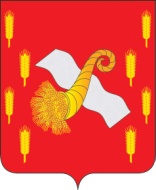 РОССИЙСКАЯ ФЕДЕРАЦИЯОРЛОВСКАЯ ОБЛАСТЬАдминистрация Новодеревеньковского районаПОСТАНОВЛЕНИЕот 28.12.2015 г.                                                                            №356                     	№№Об утверждении плана мероприятий (дорожной карты) Новодеревеньковского района Орловской области по повышению значений показателей доступности для инвалидов объектов и услуг в сферах установленной деятельностиВо исполнение постановления Правительства Российской Федерации от 17 июня 2015 года №599 «О порядке и сроках разработки федеральными органами исполнительной власти, органами исполнительной власти субъектов Российской Федерации, органами местного самоуправления мероприятий по повышению значений показателей доступности для инвалидов объектов и услуг в установленных сферах деятельности», постановления Правительства Орловской области от 29 июля 2015 года №351 « О разработке органами исполнительной государственной власти специальной компетенции Орловской области мероприятий по повышению значений показателей доступности для инвалидов объектов и услуг в установленных сферах деятельности» и постановления администрации Новодеревеньковского района от 23 ноября 2015 года « О проведении паспортизации и классификации объектов социальной инфраструктуры, находящихся в муниципальной собственности и услуг в приоритетных сферах жизнедеятельности инвалидов и других маломобильных групп населения оказываемых органами местного самоуправления Новодеревеньковского района», ПОСТАНОВЛЯЮ:Утвердить план мероприятий (дорожной карты) Новодеревеньковского муниципального района Орловской области по повышению значений показателей доступности для инвалидов объектов и услуг в сферах установленной деятельности согласно приложению. Руководителям отделов, организаций, предприятий ответственных за выполнение плана мероприятий (дорожной карты) обеспечить его исполнение.Контроль за исполнением постановления возложить на заместителя главы администрации по экономике и координации социальных программ Е. В. Васютина.Глава района                                                                С. Н. Медведев